IL SECOLO XIX                  14 aprile 2007Internet per anziani:gli inventori siamo noiL‘ex presidente e l’attuale giunta della Regione si disputano la paternità del progetto.Che lanciammo nel ‘99LEGGO, con non poco stupore, le dichiarazioni rilasciate dall’ex Presidente della Regione Liguria Sandro Biasotti, pubblicate dal Secolo XIX ilgiorno 11 aprile, a pagina 10.Riferendosi ai corsi di informatica per anziani varati dalla Regione Liguria, ampiamente pubblicizzati nei giorni scorsi dalla stampa locale, accusa sostanzialmente il suo successore Claudio Burlando di copiare quanto fatto dalla precedente giunta, aggiungendo, direi senza alcun pudore, “Quei corsi li avevo inventati io”. Peccato che quest’idea (sicuramente brillante, vista la caparbietà messa in campo per vedersela attribuita ...) sia “nata” diversi anni fa, al “famigerato” Cep di Prà. Proprio la nostra associazione, infatti, fu la prima, addirittura a livello nazionale, ad organizzare, già dal 1999, corsi (gratuiti) di avviamento ad Internet per anziani basati sull’utilizzo di giovani studenti (di istituti scolastici del ponente cittadino) nell’inedita veste di docenti di informatica per gli anziani. Un progetto ancora vivo che anche nel corso di quest’anno scolastico ha avviato al misterioso e magico mondo del web alcune decine di anziani attraverso un simpatico ed utile percorso di relazione tra generazioni diverse; un percorso reso possibile dalla collaborazione fornita da docenti e studenti degli Istituti Odero, Bergese e Rosselli, unitamente al personale della Biblioteca Civica “Firpo” e coordinato dalla nostra associazione. Un progetto talmente innovativo da meritarsi, nel 2000, il plauso dell’allora Ministro della Pubblica Istiuzione Luigi Berlinguer, che arrivò a definirlo “fonte d’ispirazione per progetti ministeriali ! (poi realizzati, e ben prima del suo avvento; se ne faccia una ragione, caro ex Presidente...).Comunque, senza ombra di dubbio, almeno una cosa i successori di Sandro Biasotti l’hanno perfettamente “copiata” : l’assoluta indifferenza nei confronti della nostra esperienza, ignorata nei fatti anche dall’attuale Vice Presidente, Massimiliano Costa. Tra i 17 centri informatici di socializzazione sostenuti oggi dalla Regione Liguria non figurerà infatti quello gestito dalla nostra Associazione, esattamente come era capitato con la precedente amministrazione ...Copioni!!!CARLO BESANA è presidente dell’Associazione Consorzio Sportivo Pianacci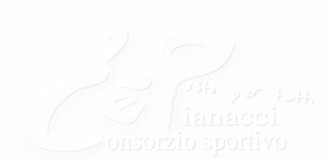 